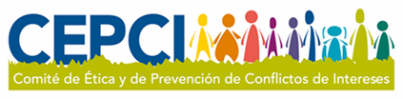 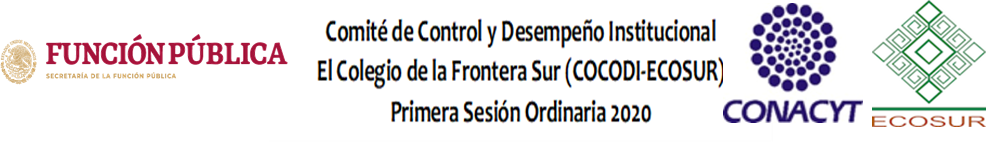 IX. Seguimiento al Informe Anual de Actividades del Comité de Ética y de Prevención de Conflictos de InterésDenunciasElaboró: María Magdalena Jiménez Ramírez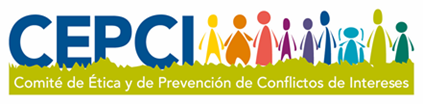 Secretaria Ejecutiva